Evaluación del Documento de Actividades y Plan de Investigación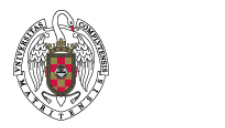 Informe del director / tutorPrograma de Doctorado en Óptica, Optometría y Visión (FOO)Doctorando:Años matriculado en el programa:     1    2    3    4    5    6             Fecha:Título del trabajo:Nombre del evaluador:Informe en calidad de (señale uno o ambos): 	      Director		      TutorParte 1 – Actividades FormativasParte 2 – Valoración del Plan de investigación de tesisParte 3 – Evaluación finalObservaciones:En el caso de evaluación negativa, describa qué comentarios y recomendaciones haría al doctorando (estas recomendaciones servirán para elaborar el informe de la Comisión Académica indicando al doctorando qué debe subsanar). Fdo.:Remítase este informe a la Comisión Académica del Programa de DoctoradoSí(Nº)NoDetalles1. Comunicaciones a Congresos2. Publicaciones3. Movilidad4. Asistencia a Charlas y Conferencias5. Asistencia a Cursos6. Asistencia a Congresos, Jornadas7. Impartir seminarios dentro del grupo de investigación8. Otros:…………………………………………………   Cada campo de la aplicación tiene un límite de 2000 caracteresSíNoFalta información1. ¿Se contextualiza la investigación en un marco teórico actualizado?2. ¿Los objetivos están claramente definidos?3. ¿La metodología propuesta es adecuada?4. ¿Están bien resueltos los aspectos deontológicos?5. ¿Se encuentra el trabajo en un estado de desarrollo razonable pasado el primer año?6. ¿Es plausible la finalización del estudio en el plazo máximo de 3 años (5 años en estudiantes a tiempo parcial)?   AptoNo Apto